Privacy Policy – Referral FormI hereby confirm my understanding of and acceptance of the following information:Mind in Haringey will utilise the personal data I have provided in this form, for the purposes detailed in our privacy policy which can be found at:  www.mindinharingey.org.uk/privacy   We only use personal information in the ways we need to and that is expected of us.We will keep you up to date with our work; including any relevant services, changes to your confirmed appointments, raising awareness, promoting understanding, as well as our fundraising activities.Do you agree to us using your data in this way?  (Please circle as appropriate)     Yes         NoIf you’re happy for us to keep in touch, please let us know how you would like to hear from us.   (Please circle)Post:		Yes         NoPhone:		Yes         NoEmail:		Yes         NoText:		Yes         No  Signature: …………………………………......If you wish to remove your agreement to our use of your data at any point, please let us know by either:Post: Mind in Haringey, Station House, 73c Stapleton Hall Road, London, N4 3QFEmail: admin@mih.org.uk Tel: 020 8340 2474Ex-Services Project Referral FormFull name: (in capitals)Date of birth: Primary language:				Address:Telephone number(s):Email:Preferred contact type / times:Employment status: Carer responsibilities / dependents:Next of kin/ emergency contact:Name:						Relationship:Phone number:Health information:Current mental health diagnoses (if applicable): Details of any other services used: (Service name, contact name and contact details):Who would you like us to contact if you experience a mental health related emergency?Why are you seeking to improve your wellbeing?How will improvements in your wellbeing help your life?How did you find out about our service?Signature:Date: 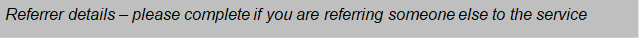 Name: (in capitals)Role:Service:Contact details:Referral discussed with client? 	Yes          NoOnce complete, please send this form by post or email to:Kamala McLean – Ex-Services Wellbeing WorkerMind in HaringeyStation House73c Stapleton Hall Road London N4 3QFEmail: kamala.mclean@mih.org.uk Phone:  0203 8379 403Confidentiality and data protectionAll information held on this form will be kept confidentially in a locked cabinet. Information will only be shared within the guidelines of Mind in Haringey Confidentiality policy, in line with our funders’ requirements and as stated in the 1998 Data Protection Act.